ECOSYSTEMS OF OSAGE RESERVATION - OSAGE COUNTY, OKLAHOMA28a - Flint Hills (tallgrass prairie)29a - Cross-timbers - Northern Cross-timbers27o - Central Great Plains - Cross-timbers TransitionLand to the west:  27d - Prairie Tableland Land to the east:  40b - Central Irregular Plains - Osage Cuestas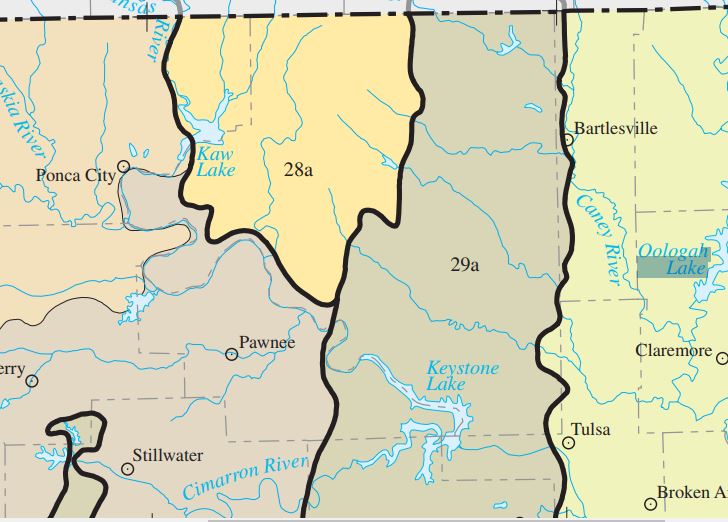 